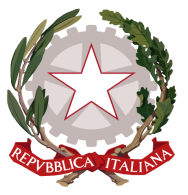 Permanent Mission of Italy to theInternational Organizations in GenevaEPU 33 – Guinea Ecuatorial  13 de mayo de 2019Pronunciado por S.E. Embajador Gian Lorenzo Cornado,Representante Permanente de Italia ante las Naciones Unidas en GinebraGracias, Señor Presidente.Italia da la bienvenida a la delegación de Guinea Ecuatorial y agradece su informe nacional.Italia saluda el compromiso de Guinea Ecuatorial con el EPU y aprecia los avances realizados desde el segundo ciclo, incluso en relación con la ratificación de la Convención de las Naciones Unidas contra la corrupción y sobre temas importantes como la trata de personas, la prevención del tráfico ilícito de migrantes, la lucha contra la tortura, la violencia de género y la promocion de la igualdad de género. Italia encomia fuertemente la adopción de una moratoria sobre la pena de muerte en 2014, pero lamenta el hecho de que se emitieron nuevas sentencias de pena de muerte.Italia aprovecha esta ocasión para presentar las siguientes recomendaciones:• Asegurar la independencia del poder judicial y garantizar los derechos al debido proceso de todas las personas, incluidas las que están bajo custodia.• Aumentar los esfuerzos para garantizar la libertad de expresión y de opinión política de los ciudadanos y garantizar la protección de los defensores de los derechos humanos.• Considerar la posibilidad de abolir formalmente la pena de muerte.• Intensificar los esfuerzos encaminados a proteger los derechos de las mujeres y las niñas, incluso mediante la adopción de medidas apropiadas para prevenir y combatir el matrimonio infantil precoz y forzado y la violencia doméstica.Italia desea a Guinea Ecuatorial los mayores éxitos en su Examen.Gracias.